LabEx ARBRE PhD & Postdoc day – 4 Oct. 2023 -INRAE Champenoux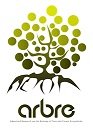 Provisional program> 9h00  – 9h20 : coffee & registration for activities> 9h20 – 9h35 : welcome and introduction	SESSION 1> Doc & Post doc presentations Coffee break & poster session> Activities :CASTOR experimentationArboretum visitTrivia gameMOS experimentation12h45 – 13h30 : Lunch break & poster session	SESSION 2Scientific conferencesBreak & poster sessionWorkshop17h00 – 17h30 : Conclusion & End of the day & award ceremony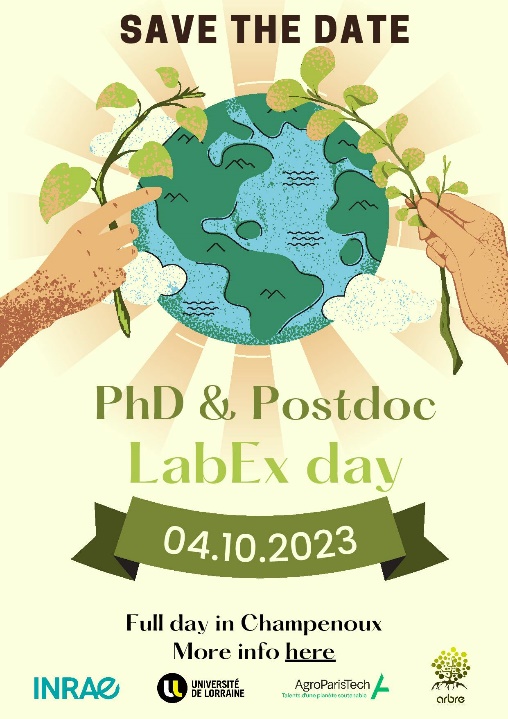 